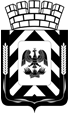 Администрация Ленинского городского округа 
Московской областиФИНАНСОВО-ЭКОНОМИЧЕСКОЕ УПРАВЛЕНИЕ
АДМИНИСТРАЦИИ ЛЕНИНСКОГО ГОРОДСКОГО ОКРУГА
МОСКОВСКОЙ ОБЛАСТИПриказОб утверждении перечня кодов видов источников финансирования дефицита бюджета, главными администраторами которых являются органы местного самоуправления Ленинского городского округа Московской области и (или) находящиеся в их ведении казенные учреждения В соответствии с п.7 статьи 23 Бюджетного кодекса Российской Федерации, ПРИКАЗЫВАЮ:Утвердить перечень кодов видов источников финансирования дефицита бюджета, главными администраторами которых являются органы местного самоуправления Ленинского городского округа Московской области и (или) находящиеся в их ведении казенные учреждения, согласно приложению к настоящему приказу.Начальнику организационно-правового отдела Т.И. Русановой обеспечить размещение приказа в информационно-телекоммуникационной сети Интернет по адресу: http://www.adm-vidnoe.ru.Контроль за выполнением настоящего приказа возложить на начальника отдела доходов и финансирования отраслей Н.В. Королеву.Настоящий приказ вступает в силу с 1 января 2022 года.Заместитель главы администрации-начальник Финансово-экономическогоуправления			                           	                                          Л.В. КолмогороваПриложениек приказу Финансово-экономического управления администрации Ленинского городского округаМосковской областиот 08.11.2021 № 80от08.11.2021№80КодНаименование кода000 01 01 00 00 04 0000 810Погашение муниципальных ценных бумаг городских округов, номинальная стоимость которых указана в валютеРоссийской Федерации000 01 02 00 00 04 0000 710Привлечение городскими округами кредитов от кредитных организаций в валюте Российской Федерации000 01 02 00 00 04 0000 810Погашение городскими округами кредитов от кредитных организаций в валюте Российской Федерации000 01 03 01 00 04 0000 710Привлечение кредитов из других бюджетов бюджетной системы Российской Федерации бюджетами городских округов в валюте Российской Федерации000 01 05 02 01 04 0000 510Увеличение прочих остатков денежных средств бюджетов городских округов000 01 05 02 01 04 0000 610Уменьшение прочих остатков денежных средств бюджетов городских округов000 01 06 04 01 04 0000 810Исполнение муниципальных гарантий городских округов в валюте Российской Федерации в случае, если исполнениегарантом муниципальных гарантий ведет к возникновению права регрессного требования гаранта к принципалу либообусловлено уступкой гаранту прав требования бенефициара к принципалу000 01 06 05 01 04 0000 540Предоставление бюджетных кредитов юридическим лицам из бюджетов городских округов в валюте Российской Федерации000 01 06 05 01 04 0000 640Возврат бюджетных кредитов, предоставленных юридическим лицам из бюджетов городских округов в валютеРоссийской Федерации